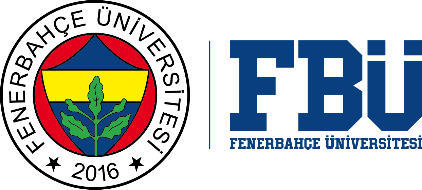 FENERBAHÇE UNIVERSITY GRADUATE SCHOOLTHESIS TOPIC CHANGE                                                                                                                                                                          …../…../20…. It has been deemed appropriate to change the thesis topic of the student, whose Graduate School registration information is given above, as suggested below.I kindly request your information.Thesis Advisor Name Surname:	 Signature: Head of DepartmentName Surname: 	Signature:STUDENT INFORMATIONSTUDENT INFORMATIONName SurnameStudent ID Name of DepartmentName of ProgramLevel of Program        Master’s (Thesis)                     DoctorateCURRENT THESIS TOPIC: SUGGESTED THESIS TOPIC: